Путевой листТема путешествия__________________________________________________________________________________________конверт1                                            I вариант Задания=____________________________________=________________________________________СправкаПример 1.   Решение: 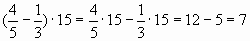 Пример 2. 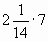 Решение: Представим вначале число  в виде суммы его целой части и дробной части: , а затем применим распределительное свойство. Получим: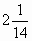 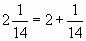 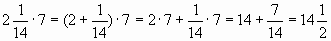 2 ________________________________________________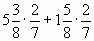 32Путевой листТема путешествия______________________________________________________________________________________________Конверт1                                                     II вариант Задания=_______________________________________=__________________________________________СправкаПример 1.   Решение: Пример 2. Решение: Представим вначале число  в виде суммы его целой части и дробной части: , а затем применим распределительное свойство. Получим:2 ________________________________________________32